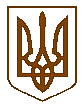 Баришівська селищна рада                                                                                                                                Броварського районуКиївської областіVIII скликанняР І Ш Е Н Н Я  16.07.2021                                                                                        № 603-11-08Про затвердження технічних документацій     із землеустрою щодо встановлення (відновлення)меж земельних ділянок в натурі (на місцевості)          На підставі ст.41 Конституції України, ст.22,25,26,55 Закону України „Про землеустрій” ст.ст.12,40,116,118,121,186-1 Земельного кодексу України, ст.26 Закону України „Про місцеве самоврядування в Україні”, розглянувши заяви громадян, в яких вони просять затвердити технічні документації із землеустрою щодо встановлення (відновлення) меж земельних ділянок  в натурі (на місцевості), враховуючи пропозиції комісії з питань регулювання земельних ресурсів та відносин, містобудування та архітектури, охорони довкілля та благоустрою населених пунктів, селищна рада в и р і ш и л а:      1.Затвердити технічні документації із землеустрою щодо  встановлення    (відновлення) меж земельних ділянок в натурі (на місцевості) для будівництва та обслуговування житлового будинку, господарських будівель і споруд по Баришівській селищній раді та відповідних старостинських округах громадянам:   -Гайдаю Григорію Павловичу, жителю м. Бориспіль, вул.Залізнична,1,  на земельну ділянку площею 0,2500 га, кадастровий номер: 3220281703:04:036:0028, для будівництва та обслуговування житлового будинку, господарських будівель і споруд в  с. Борщів, вул. Лугова,14;- Безклубій Валентині Тихонівні, жительці смт Баришівка, вул. Комарова, 14, на земельну ділянку площею 0,1013 га, кадастровий номер: 3220255101:01:074:0001, для будівництва та обслуговування житлового будинку, господарських будівель і споруд в  смт Баришівка, вул. Комарова,14; - Ласкавій Любові Володимирівні, жительці с. Гостролуччя, вул. Чкалова,8, на земельну ділянку площею 0,2500 га, кадастровий номер 3220285301:05:022:0019 для будівництва та обслуговування житлового будинку, господарських будівель і споруд в  с. Гостролуччя, вул. Чкалова, 8;-Чичуй Олені Іванівні, жительці смт Баришівка, вул. Маяковського,15, на земельну ділянку площею 0,0888 га, кадастровий номер 3220255101:01:043:0014 для будівництва та обслуговування житлового будинку, господарських будівель і споруд в  смт Баришівка, вул. Маяковського, 15;- Ілляш Оксані Федорівні, жительці смт Баришівка, вул. Софіївська 34, б.34, кв. 87, на земельну ділянку площею 0,0703 га, кадастровий номер 3220255101:01:119:0179 для будівництва та обслуговування житлового будинку, господарських будівель і споруд в  смт Баришівка, пров. Святковий, 11;- Асякіну Юрію Анатолійовичу, жителю с. Рудницьке, вул. Польова, 12,   на земельну ділянку площею 0,1130 га, кадастровий номер 3220286501:19:029:0024 для будівництва та обслуговування житлового будинку, господарських будівель і споруд в  с. Рудницьке, вул. Польова, 12;- Маслюку Анатолію Євгенійовичу, жителю с. Корніївка, вул. Діброва, 92,  на земельну ділянку площею 0,2500 га, кадастровий номер 3220282901:08:025:0364 для будівництва та обслуговування житлового будинку, господарських будівель і споруд в  с. Корніївка, вул. Діброва, 92;- Юр Марії Павлівні, жительці с. Селище, пров. 1 Травня, 3, на земельну ділянку площею 0,2500 га, кадастровий номер 3220287001:23:028:0030 для будівництва та обслуговування житлового будинку, господарських будівель і споруд в  с. Селище, пров.1 Травня, 3; - Бондарю Володимиру Івановичу, жителю с. Лук'янівка, вул. Корольова, 37, на земельну ділянку площею 0,1335 га, кадастровий номер 3220283801:10:032:0016 для будівництва та обслуговування житлового будинку, господарських будівель і споруд в  с. Лук'янівка, вул. Будівельників, 8;- Цуркану Михайлу Олександровичу (¼ частка) та Кондрашевській Катерині Михайлівні ( ¾ частки), жителям с. Лукаші,  вул. Студентська, 8, на земельну ділянку площею 0,2500 га, кадастровий номер 3220283401:11:028:0078 для будівництва та обслуговування житлового будинку, господарських будівель і споруд в с.Лукаші, вул.Студентська, 8- Хмелівській Тетяні Василівні, жительці с. Дернівка, вул. Довженка, 5а, на земельну ділянку площею 0,1508 га, кадастровий номер: 3220282001:06:003:0037, для  будівництва та обслуговування житлового будинку, господарських будівель і споруд в с. Дернівка, вул. Довженка, 5а.     2.Передати у приватну власність земельні ділянки для будівництва та обслуговування житлового будинку, господарських будівель і споруд на території Баришівської селищної ради та відповідних старостинських округах громадянам:       -Гайдаю Григорію Павловичу, жителю м. Бориспіль, вул.Залізнична,1,   земельну ділянку площею 0,2500 га, кадастровий номер: 3220281703:04:036:0028, для будівництва та обслуговування житлового будинку, господарських будівель і споруд в  с. Борщів, вул. Лугова,14;- Безклубій Валентині Тихонівні, жительці смт Баришівка, вул. Комарова, 14,  земельну ділянку площею 0,1013 га, кадастровий номер: 3220255101:01:074:0001, для будівництва та обслуговування житлового будинку, господарських будівель і споруд в  смт Баришівка, вул. Комарова,14; - Ласкавій Любові Володимирівні, жительці с. Гостролуччя, вул. Чкалова,8,  земельну ділянку площею 0,2500 га, кадастровий номер 3220285301:05:022:0019 для будівництва та обслуговування житлового будинку, господарських будівель і споруд в  с. Гостролуччя, вул. Чкалова, 8;-Чичуй Олені Іванівні, жительці смт Баришівка, вул. Маяковського,15,  земельну ділянку площею 0,0888 га, кадастровий номер 3220255101:01:043:0014 для будівництва та обслуговування житлового будинку, господарських будівель і споруд в  смт Баришівка, вул. Маяковського, 15;- Ілляш Оксані Федорівні, жительці смт Баришівка, вул. Софіївська 34, б.34, кв. 87,  земельну ділянку площею 0,0703 га, кадастровий номер 3220255101:01:119:0179 для будівництва та обслуговування житлового будинку, господарських будівель і споруд в  смт Баришівка, пров. Святковий, 11;- Асякіну Юрію Анатолійовичу, жителю с. Рудницьке, вул. Польова, 12,    земельну ділянку площею 0,1130 га, кадастровий номер 3220286501:19:029:0024 для будівництва та обслуговування житлового будинку, господарських будівель і споруд в  с. Рудницьке, вул. Польова, 12;- Маслюку Анатолію Євгенійовичу, жителю с. Корніївка, вул. Діброва, 92,  на земельну ділянку площею 0,2500 га, кадастровий номер 3220282901:08:025:0364 для будівництва та обслуговування житлового будинку, господарських будівель і споруд в  с. Корніївка, вул. Діброва, 92;- Юр Марії Павлівні, жительці с. Селище, пров. 1 Травня, 3,  земельну ділянку площею 0,2500 га, кадастровий номер 3220287001:23:028:0030 для будівництва та обслуговування житлового будинку, господарських будівель і споруд в  с. Селище, пров.1 Травня, 3; - Бондарю Володимиру Івановичу, жителю с. Лук'янівка, вул. Корольова, 37,  земельну ділянку площею 0,1335 га, кадастровий номер 3220283801:10:032:0016 для будівництва та обслуговування житлового будинку, господарських будівель і споруд в  с. Лук'янівка, вул. Будівельників, 8;- Цуркану Михайлу Олександровичу (¼ частка) та Кондрашевській Катерині Михайлівні ( ¾ частки), жителям с. Лукаші,  вул. Студентська, 8,  земельну ділянку площею 0,2500 га, кадастровий номер 3220283401:11:028:0078 для будівництва та обслуговування житлового будинку, господарських будівель і споруд в с.Лукаші, вул.Студентська, 8;- Хмелівській Тетяні Василівні, жительці с. Дернівка, вул. Довженка, 5а,  земельну ділянку площею 0,1508 га, кадастровий номер: 3220282001:06:003:0037, для  будівництва та обслуговування житлового будинку, господарських будівель і споруд в с. Дернівка, вул. Довженка, 5а.   3. Громадянам  провести реєстрацію права приватної власності на земельну ділянку відповідно до вимог чинного законодавства України.         4.Власники повинні використовувати земельні ділянки за цільовим призначенням дотримуючись вимог Земельного кодексу України.        5.Оприлюднити  рішення на офіційному веб-сайті Баришівської селищної ради.        6.Контроль за виконанням рішення покласти на постійну комісію з питань регулювання земельних ресурсів та відносин, містобудування та архітектури, охорони довкілля та благоустрою населених пунктів.     Селищний голова                               Олександр ВАРЕНІЧЕНКО